REMBRANDT TOTÓ			        Szitakötő 60.szám, 24-25.oldalOlvasd el a cikket! Válaszolj a kérdésekre!A helyes válaszok előtti betűket folyamatosan összeolvasva  Rembrandt egyik olajfestményének  címét kapod megfejtésül, melyet 1665-ben festett.1. Milyen nemzetiségű művész volt?B. belga 			H. holland 			N. német2. Melyik  városkában született Rembrandt?Ö. Leiden			U. Lübeck				A. London3. Miért járt latin nyelvű iskolába?G. szülei papnak szánták  L. szülei tudósnak szánták  J. nem járt oda4. Mely festészeti műfajnak lett jeles mestere?M. tájképfestészet		G. portréfestészet	F. csendélet festése	5. Melyik városba költözött Rembrandt ?Y. Amszterdam			S. Arad			Z. Ajka6. Milyen napszakot festett meg valójában Éjjeli őrjárat című képén?T. este				M. éjjel			S. nappal7. Mekkora az Éjjeli őrjárat című festmény mérete?P. miniatűr			L. közepes			Z. hatalmas					8. Milyen egylet tagjai a képen szereplő alakok ?E. lövész			A. vadász			I. puskagyűjtő9. Melyik támadás féle NEM érte az Éjjeli őrjárat című képet ?V. késsel vágták meg	 G. megégették		D. savval öntötték le10. Mi a keresztneve Rembrandt feleségének ?F. Saskia			H. Geertje			K. Hendrickje11. Mire költötte Rembrandt jelentős vagyonát ?Ő. puskákra		Ú. autókra			Ű. műkincsekre12. Milyen családi háttérrel rendelkezett Rembrandt szülővárosában?V. sokgyermekes	M. egy gyermekes	K. árva volt13. Milyen anyagi körülmények között halt meg ?A. gazdagon		I. átlagos			E. elszegényedett+1. Hogy nevezik a művészettörténészek a 17. századot?L. holland aranykor    B. német aranykor	C. belga aranykorMEGFEJTÉS : ______________________________________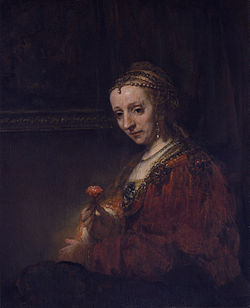 MEGFEJTÉS :  HÖLGY SZEGFŰVEL 